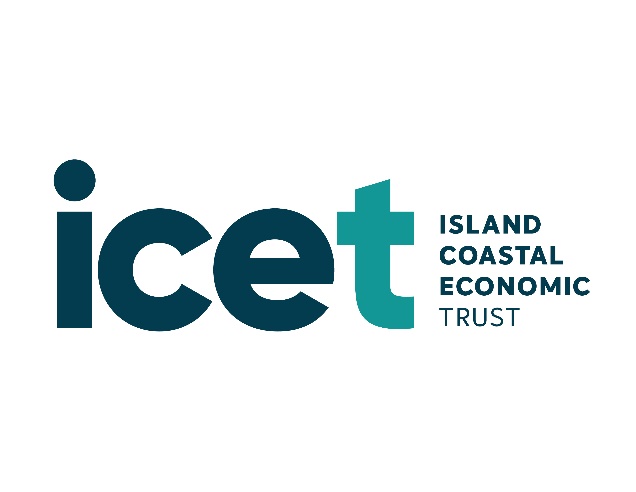 ECONOMIC DEVELOPMENT READINESS PROGRAM
APPLICATION FORMPrior to completing the application form, please contact ICET staff to validate the project concept.Project Title (Please provide a short concise title that captures the essence of the project)APPLICANT INFORMATIONApplicant InformationDesignated Officer (Signing Authority)*Primary Contact**Contact names cannot be consultantsPROJECT INFORMATIONPROJECT DESCRIPTION and activitiesProject RationaleBriefly describe the issue or opportunity your project addresses and how need was assessed.Project DescriptionDescribe what specific tasks and activities you will undertake to support economic development readiness or investment attraction in your community/region/industry.Project DeliverablesDetail the lasting tools which will be developed (deliverables and or measurable outcomes).Investment/sector areaPlease select the appropriate funding focus area for your project.	Economic Development Strategy	Quick Start Implementation	Sectoral Planning	Tech Attraction/Connectivity Strategy	Investment Attraction Tools	Regional Marketing and CollaborationCONSISTENCY WITH ECONOMIC Development STRATEGIES OR PRIORITIESDescribe how your project will help achieve your community/regional/industry economic priorities. DEMONSTRATED NEED FOR FUNDINGExplain why your organization has not been able to accomplish the proposed activities with existing resources and budgets and how the project does not duplicate any existing services or initiatives.PROJECT TIMELINESProject Start Date: Project Completion Date: Implementation PlanProvide a summary timeline which specifies when key activities will be completed. project benefitsPlease address how the project will provide local or regional economic benefits?Performance MeasurementDescribe how you intend to measure success in achieving project benefits. Identify indicators that will be used to measure the success of your project.COMMUNITY consulTation AND SUPPORT Document community support for the project and describe how the community or other relevant partners will be included in the process.ORGANIZATION CAPACITYProvide a brief summary of how the project will be managed, your experience with similar projects and your financial capacity to manage cashflow requirements.PROJECT SUSTAINABILITYPlease address how the project outcomes will be sustained after completion and over the long term.FUNDING AND BUDGETPlease download and complete the Funding and Budget Excel worksheet.Supporting Documentation	Completed Funding and Budget Worksheet		Organization’s latest financial statement (audited if available)	Organization’s annual report 	Organizations economic development strategy	Formal letter(s) of support (recommended)	Supplementary InformationSUBMISSIONApplication Form and all supporting documents should be submitted electronically, by email to info@islandcoastaltrust.ca.AUTHORIZATIONI/we certify that the information provided in this Application Form is to the best of my/our knowledge, complete, true and accurate and the proposal including plans and budgets is fairly presented.I/we authorize the Island Coastal Economic Trust to make any enquiries of persons, firms, corporations, federal and provincial government agencies/departments and non-profit organizations operating in our organization’s field of activities, to collect and share information with them, as Island Coastal Economic Trust deems necessary, in order to reach a decision on this application, to administer and monitor the implementation of the project and to evaluate results after project completion.I/we agree that the information provided in this application form will be shared with Island Coastal Economic Trust Board of Directors, staff and consultants.I understand that the information in this application may be accessible under the Freedom of Information and Protection of Privacy Act (FOIPPA).I/we also understand that all Trust correspondence, relative to our Application, must be kept confidential and that any breach whatsoever of confidentiality will immediately result in the annulment of the Application.I/we also understand that ICET will not be responsible for any costs incurred in the preparation of this application, or any subsequent application for funding from the Trust, and this application is being prepared entirely at my/our own risk and cost.Date of contact with ICET staff:Concept Validated By:Organization Name:Street Address or PO Box:City/Town/Village:Postal Code:Email:Website:Incorporation/Business/Society NumberOfficer’s Name & Title:Street Address or PO Box:City/town/Village:Phone:Email:Name & Title:Street Address or PO Box:City/Town/Village:Postal Code:Phone:Email:Signature of Authorized Representative(s):Printed Name(s):Title(s):Date: